                                                                                                                                                                                                       О Т К Р Ы Т О Е    А К Ц И О Н Е Р Н О Е     О Б Щ Е С Т В О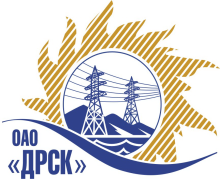 Открытое акционерное общество«Дальневосточная распределительная сетевая  компания»ПРОТОКОЛ О ЗАКРЫТИИ ЗАКУПОЧНОЙ ПРОЦЕДУРЫ ПРЕДМЕТ ЗАКУПКИ: право заключения Договора на выполнение работ: Открытый  запрос предложений на право заключения договора на выполнение работ по «Восстановление фундаментов ВЛ №101 " ЧуГРЭС-М.Нимныр"; ВЛ №102 " ЧуГРЭС-Хатыми"; ВЛ №114,115"НГРЭС-ЧуГРЭС" способом открытый запрос предложений для нужд филиала «Южно-Якутские электрические сети».Закупка проводится согласно ГКПЗ 2014 г. года, раздела  1.1 «УР» № 1439.Плановая стоимость закупки: 558 890,00   руб. без НДС.ПРИСУТСТВОВАЛИ: постоянно действующая Закупочная комиссия 2-го уровня.ВОПРОСЫ, ВЫНОСИМЫЕ НА РАССМОТРЕНИЕ ЗАКУПОЧНОЙ КОМИССИИ: О закрытии закупочной процедуры без подведения итогов. РАССМАТРИВАЕМЫЕ ДОКУМЕНТЫ:Протокол вскрытия конвертов от        .06.2014г. № 360/УКС-В.ВОПРОС 1 «О закрытии закупочной процедуры»ОТМЕТИЛИ:В связи с тем, что организатором закупочной процедуры получено менее двух предложений соответствующих условиям закупки, предлагается признать открытый запрос предложений на право заключения договора на выполнение работ  «Восстановление фундаментов ВЛ №101 " ЧуГРЭС-М.Нимныр"; ВЛ №102 " ЧуГРЭС-Хатыми"; ВЛ №114,115"НГРЭС-ЧуГРЭС" для нужд филиала «Южно-Якутские электрические сети» не состоявшимся.РЕШИЛИ:Открытый запрос предложений  на право заключения договора на выполнение работ: «Восстановление фундаментов ВЛ №101 " ЧуГРЭС-М.Нимныр"; ВЛ №102 " ЧуГРЭС-Хатыми"; ВЛ №114,115"НГРЭС-ЧуГРЭС" для нужд филиала «Южно-Якутские электрические сети» признать не состоявшимся, провести закупку повторно.ДАЛЬНЕВОСТОЧНАЯ РАСПРЕДЕЛИТЕЛЬНАЯ СЕТЕВАЯ КОМПАНИЯУл.Шевченко, 28,   г.Благовещенск,  675000,     РоссияТел: (4162) 397-359; Тел/факс (4162) 397-200, 397-436Телетайп    154147 «МАРС»;         E-mail: doc@drsk.ruОКПО 78900638,    ОГРН  1052800111308,   ИНН/КПП  2801108200/280150001№ 360/УКСг. Благовещенск.06.2014 г..